² 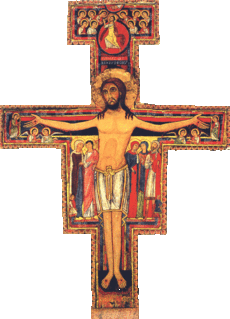 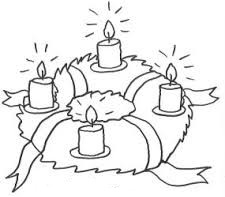 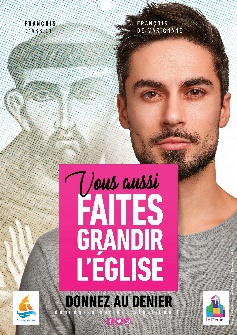 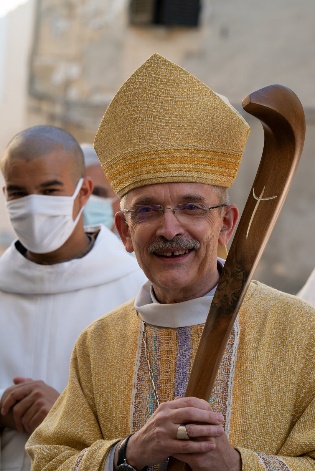 Samedi 26 Novembre 202218h00 : Messe à Loriol. Int :  Jean François MOREAUDimanche 27 Novembre 2022 1er Dimanche Avent10h00 : Messe à Sarrians. Int : 12h00 : Déjeuné de l’amitié à LazareLundi 28 Novembre 202216h30 : Catéchisme à LoriolMardi 29 Novembre 202216h30 : catéchisme à Sarrians et à Loriol. 18h15 : Messe à Sarrians. Int : Jeanine SALOMON20h00 : Conseil PastoralMercredi 30 Novembre  2022 Saint André18h00 : Messe à Loriol. Int : Pierette CHAUVET18h00 : Chapelet « la France prie » devant ND des Voyageurs. Jeudi 1er Décembre 2022.8h00 : Adoration à Loriol. 8h45 : Messe à Loriol. Int : Charles DARPHINVendredi 2 Décembre 20228h00 : Adoration à Sarrians. 8h45 : Messe à Sarrians. Int : André BALANCA 19h00 : Rencontre de tous les paroissiens du doyenné de Carpentras avec Mgr Fonlupt Samedi 3 Décembre 2022Saint François Xavier16h30 : Aumônerie des Jeunes à Loriol18h00 : Messe à Loriol. Int :  Alice GIRAUDDimanche 4 Décembre 2022 2ème Dimanche Avent10h00 : Messe à Sarrians. Int : 